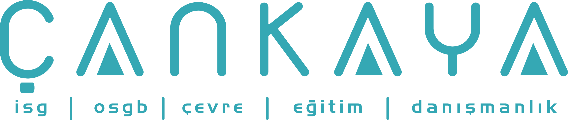 İŞBAŞI İSG KONUŞMALARI(TOOLBOX TALKS) No: 71              			        Sayfa No: 1/2                                                                                                   SONRADAN PİŞMANLIKLARNe kadar sıklıkla herhangi bir şeyi yaptıktan sonra kendi kendinize “Bunu nasıl yapmış olabilirim” diye düşündünüz?Aşağıda birçoğumuzun yaşayıp pişman olduğu şeyler bulunuyor:Daha önce hep böyle yapıyorduk… (Kaza meydana gelmeden önce)O mesafeden düşen küçük bir cıvatanın bu kadar kanatacağını hiç düşünmemiştim. (Sanırım baret giymeliydim)İlkyardım dersi almış olsaydım, muhtemelen ona yardım edebilirdim. (Ve şanslıysa, o hala burada olurdu)Paslı çivilerin olduğu o tahtaya daha fazla dikkat etmem gerekirdi. (Şimdi işimi bırakıp, tetanos aşısı olmaya gitmeliyim)Vay be! Bir yangının bu kadar çabuk kontrolden çıkabileceğini bilmiyordum. (Eğer kendim söndürmeye kalkmadan evvel itfaiyeye haber vermiş olsaydım, yarın çalışacak bir işim hala olurdu)Her zaman sırt kaslarımız yerine bacak kaslarımızla yükleri kaldırmamız gerektiğine dair vaazlar dinliyoruz. (Fıtık denen şey de nedir?)Az bir ek maliyet ile koruyucu ayakkabı alabilirdim. (Bu derin kesik yeni iş ayakkabılarımı mahvetti ve kırık ayağım hala acıyor)Koruyucu gözlüklerim kutusunda duruyor, fakat sadece küçük bir parçayı işleyecektim. (Acaba tek göz ile araç kullanmama müsaade edilir mi?)İskeleyi sadece bir gün kullanacaktık. Çekicin düşüp birini yaralayabileceğini hiç düşünmemiştim. (Platform eteklerini takmam gerektiği içime doğmuştu)Her zaman koruyucu ile taş arasındaki mesafenin 1/8 inchten fazla olmaması gerektiği konusunda ısrar ediyorlar. Bir çeyrek inch ne kadar fark yaratabilir ki? (Keski sıkışıp taş binlerce parçaya patladığında kör olmadığım için şanslıyım)Herhangi birisi tanıdık geliyor mu? Yaşamak en iyi tecrübedir derler ama, öngörü bu olayları, talihsizlikleri ve pişmanlıkları engelleyebilir.Başkalarının hatalarından ders çıkarın ve hayatınızda pişmanlık duymayın.İŞBAŞI İSG KONUŞMALARI(TOOLBOX TALKS)No:  71                                                                                                                  		      Sayfa No: 2/2                                                                                                   AFTERTHOUGHTS AND REGRETS….How often have you said or done something and then later, reflecting on your action, thought to yourself, "How could I have done that?" Here are some afterthoughts which, unfortunately, too many of us have experienced: "That's how we've always done it before." (…before the accident occurred anyway.) "I never thought that a little bolt dropped from that distance would cause so much bleeding." (I should have worn a hard hat, I guess.) "If I had taken that first-aid/CPR course, I probably could have helped him." (…and chances are, he would still be here.) "I should have taken care of that board with the projecting rusty nails earlier." (Now, I have to take off work to get a tetanus shot.) "Wow, I never realized that a fire could get out of control so fast." (If I'd called the fire department before trying to put it out myself, I might still have a place to work tomorrow.) " I know they were always preaching that we should lift with the leg muscles instead of the back muscles." (What the heck is a herniated disk?) "For few more dollars, I could have bought safety shoes." (That deep cut in the toe section ruined my new work boots, and this broken toe still hurts.) "My safety glasses were in the tool box, but I was just going to grind off this one little piece…." (I wonder if they'll still let me drive with only one eye?) "We were only going to use the scaffold for one day. I never thought a hammer would fall off the plank and strike someone." (I had a hunch I should have taken the time to install the toe boards.) "They always insisted that the tool rest should be no more than one-eighth inch from the grinding wheel. What difference does another quarter inch make?" (I was lucky not to go blind when the chisel got wedged and the wheel exploded into a thousand pieces.) Any of this sound familiar?? They say hindsight is the only perfect science-but foresight could have avoided these incidents, misfortunes and regrets. Learn from others' mistakes and you'll have no regrets! 